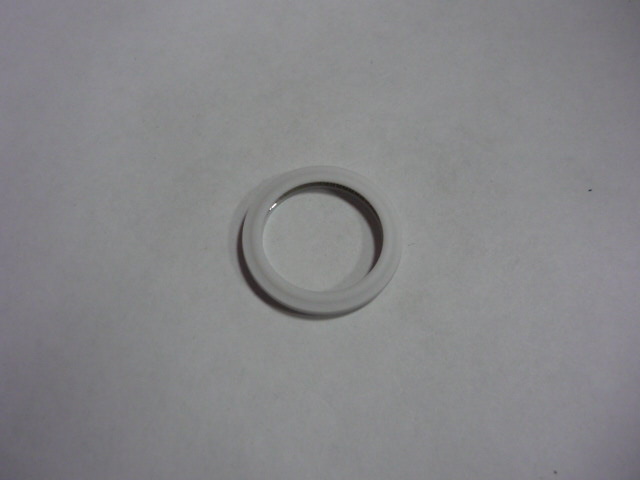 Артикул из 1СНазваниеДиаметрF0064164Кольцо уплотнительное для защитного стекла BODOR